Lampiran iBUTIRAN SYARIKAT & PRODUK	Nama & IC 		:										No. Tel h/p   : Nama Syarikat 	:										No. Tel pej.  :	Alamat Syarikat 	:					    					No. Fax        :							No. SSM 		:										Email	          :	No. Akaun bank dan penama bank akaun :									          	  Nota : (*) Sila nyatakan cadangan untuk pertimbangan pihak FAMA dan kembalikan maklumat ini melalui faks ditalian  03-6136 5617 atau emel kepada En.     NurulIzuan Alias di izuan@fama.gov.my .Lampiran ii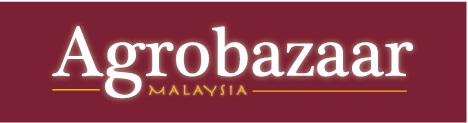 Kertas ini menerangkan syarat-syarat serta prosedur yang perlu dipatuhi pembekal bagi kemasukkan produk ke Agrobazaar Malaysia KLIA 21.	KATEGORI PRODUK 	Produk perlu memenuhi salah satu kategori utama berikut : Produk makanan proses hasil pertanian (Industri Asas Tani)Produk sedia dimasakProduk sedia dimakanProduk kegunaan harianProduk sedia diminum2.	SYARAT ASAS PRODUKProduk perlu memenuhi semua syarat asas berikut : Mempunyai ketahanan jangka hayat selama sekurang-kurangnya   dua belas (12) bulan dan bergantung kepada produk.Mematuhi Akta Makanan 1983 dan Peraturan Makanan 1985Disahkan HALAL oleh JAKIM..3.	SYARAT ASAS PEMBUNGKUSAN / PELABELANProduk perlu memenuhi semua syarat asas pembungkusan seperti berikut : Harga tidak dinyatakan pada pembungkusanMempunyai Jenama, Nama Produk yang jelas.Mempunyai maklumat pemakanan (nutrisi) yang lengkap.Mempunyai maklumat kuantiti/berat.Mempunyai alamat pengeluar.Mempunyai tarikh luput .Mempunyai kod bar (barcode).1/44.	SYARAT ASAS PEMBEKALPembekal  perlu memenuhi semua syarat-syarat berikut : Warganegara Malaysia.Berumur 18 dan ke atas.Mempunyai Sijil Pendaftaran Syarikat (SSM) yang masih sah.Mempunyai sijil HALAL yang masih sah.Produk dikilangkan dan dibungkus di Malaysia.5.	SYARAT DAN TERMA PEMBEKALAN	5.1	PenghantaranPenghantaran produk adalah secara terus oleh pembekal ke Agrobazaar Malaysia KLIA 2 (bersebelahan pintu pelepasan domestic) dengan semua kos pengangkutan/logistik dibawah tanggungan Pembekal.5.2	Kadar bayaran sewaan bagi penyenaraian kemasukkan produk ke 	ABKLIA2	Bayaran sejumlah RM100 per SKU (One Off) akan dikenakan bagi setiap 	kemasukkan dan penyenaraian produk di ABKLIA2.5.3	Kadar bayaran sewaan bagi aktiviti promosi	Tertakluk kepada sebarang perubahan bayaran tetap di Agrobazaar 	kepada pihak MAHB 2/45.2	Nama Pegawai Yang Menerima	Mohamad Nor Akhmal Bin Mohamad Puad	Pengurus Agrobazaar Malaysia KLIA 2	Tel : 013-724 4578	Email : akhmalp91@yahoo.com5.3	Tempoh PenghantaranPenghantaran produk/stok perlu dibuat dalam tempoh 7 hari dari tarikh Pesanan Belian (Purchase Order) dikeluarkan.PERUBAHAN HARGA PEMBEKALSebarang perubahan harga produk/stok perlu dimaklumkan kepada Pusat Operasi  FAMA Dengkil secara bertulis dan hanya boleh dikuatkuasakan dalam tempoh 30 hari dari tarikh surat persetujuan yang akan dikeluarkan. Sebarang kelulusan kenaikkan adalah di atas budibicara FAMA.7.	TERMA JUAL BELI7.1	Tempoh pembayaran adalah selama 30 hari dari tarikh terimaan Inbois .7.2	Penerimaan dan belian produk dari pembekal oleh FAMA adalah secara Consignment untuk pesanan pembelian kali pertama dan secara Outright untuk pesanan pembelian kali kedua dan seterusnya.7.3	Pembekal diwajibkan menghantar DO dan mendapatkan pengesahan penerima semasa membuat penghantaran.8.	Pemulangan8.1	Kerosakan semasa penerimaan, kerosakan produk sebelum tarikh luput akan dipulangkan kembali.8.2	Produk luput/tamat tempoh akibat tidak terjual atau tidak laku akan dipulangkan kembali.3/49.	GANTIRUGI9.1	Pembekal perlu bertanggungjawab atas gantirugi yang dituntut oleh pengguna sekiranya berlaku masalah yang berpunca dari produk pembekal ketika mengguna/memakai/memakan.Syarikat bersetuju dengan terma di atas untuk menyertai  kemasukan produk ke Agrobazaar Malaysia KLIA 2 :-…………………………………………….         …………………………………………(                                                            )        Cop syarikatKad Pengenalan :Tarikh :Saksi,…………………………………………(                                                            )Kad Pengenalan :Tarikh :4/4BilNama ProdukNo Barcode ProdukSpesifikasi Produk 1 Karton (6 Unit/12 Unit/ 24 Unit)Jualan Kepada FAMA*Jualan Kepada FAMA*Cadangan Harga Runcit Di Malaysia*Cadangan Harga Runcit Di Malaysia*Cadangan Harga Pengguna Di Malaysia*  Cadangan Harga Pengguna Di Malaysia*  BilNama ProdukSpesifikasi Produk 1 Karton (6 Unit/12 Unit/ 24 Unit)RM/ UnitRM/ KartonRM/ UnitRM/ KartonRM/ UnitRM/ Karton1.2.3.4.5.6.7.NOPERKARABULANANSEWA & CAJBULANANMINGGUAN1Bayaran sewa Agrobazaar. Saiz Lot Promosi 100sqft30,000.009.52/sqft952.00238.002Bayaran Utilities5,884.001%58.8414.713Pos System3,318.001%33.188.304Elektrik4,0001%40.0010.00JUMLAH KESELURUHAN1,084.02271.01